		Communiqué / Save the date 	            Paris, le 2 octobre 2018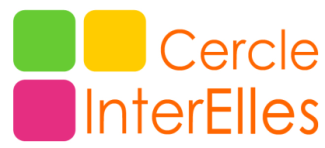 A vos agendas !« La diversité dans tous ses états »Le Cercle InterElles  vous invite à son Colloque 2019Mardi 12 mars 2019 à la Cité UniversitaireLe Cercle InterElles vous donne rendez-vous pour son 18ème colloque, mardi 12 mars 2019, à la Cité internationale universitaire de Paris, organisé à l’occasion de la Journée Internationale des Droits des Femmes.  Au programme : partage d’expériences, témoignages, inspiration et enthousiasme, autour de quatre  temps forts :2 ateliers : "L’intelligence artificielle a-t-elle un sexe ?" et "La mixité a-t-elle un âge ?" 4 rencontres interactives et expériences à vivre avec les participants et les speakersLa table ronde de dirigeant.e.s des entreprises du Cercle Le grand témoin : témoignage d’une commissaire de policeCe sont plus de 600 participant.e.s  qui sont attendu.e.s, le temps d’une journée construite et animée autour de la mixité et de l’égalité professionnelle. Ces enjeux sont tous partagés par les membres des réseaux des 14 entreprises adhérentes du Cercle InterElles, issues des secteurs scientifiques et technologiques. Ces réseaux rassemblent quelque 10 000 femmes et hommes engagé.e.s pour l’égalité et contre toutes les formes de stéréotypes au sein de leurs entreprises respectives : Air Liquide, Canon, CEA, Dassault Systèmes, ENGIE, GE, Gemalto, IBM, Intel, Lenovo, Nexter, Orange, Orano et Schlumberger.Thème central du Colloque 2019 : "La diversité dans tous ses états" sera illustrée par deux ateliers qui feront l’objet d’une restitution des travaux conduits tout au long de l’année au sein des 14 entreprises membres :L’intelligence artificielle a-t-elle un sexe ? Quelle place des femmes dans l’IA, dans les nouveaux usages et dans la conception des solutions et produits ? Entre formation et  communication, éthique et design, contrôle et gouvernance, quels moyens et leviers pour leur permettre de jouer un rôle déterminant ?La mixité a-t-elle un âge ? Comment est vécue et perçue l’égalité femmes – hommes, et son évolution, par les différentes générations ? Quels freins et opportunités représente l’intergénérationnel dans la promotion de la mixité, au travers de quelles pratiques et modes de fonctionnement ? Pionnier, le Cercle InterElles se mobilise depuis 17 ans à travers les réseaux de ses entreprises membres pour encourager le recrutement des femmes dans les secteurs scientifiques et technologiques, soutenir leur carrière et faciliter leur développement professionnel et personnel. Le Cercle InterElles intervient régulièrement en tant que référent et expert pour apporter des réponses concrètes sur les conditions propices à un meilleur équilibre des genres. Il a noué des partenariats, en particulier avec l’association Femmes Ingénieurs, et s’engage auprès de collectifs d’associations qui valorisent l’égalité entre les femmes et les hommes et le rôle des femmes dans la société et l’économie, parmi lesquels le collectif "Ensemble contre le Sexisme » et  Femmes@Numérique.Réservez dès à présent cette date dans vos agendas !A propos du Cercle InterElles : Né en 2001, le Cercle InterElles, un réseau de réseaux de femmes et d’hommes engagé.e.s pour la mixité, représente 14 entreprises du monde scientifique et technologique : Air Liquide, Canon, CEA, Dassault Systèmes, Engie, GE, Gemalto, IBM, Intel, Lenovo, Nexter, Orange, Orano et Schlumberger. Ses actions visent à accroître la mixité au sein des filières et métiers scientifiques et technologiques, à encourager la carrière des femmes, à favoriser leur accès à des postes à responsabilité tout en les aidant à équilibrer leur vie professionnelle et personnelle.Pour plus d’informations : www.interelles.comTwitter:  @InterElles LinkedIn : https://www.linkedin.com/groups?home=&gid=1836551Contacts Presse : Dominique Maire, Laurence Denismairedominique@gmail.com 	06 07 94 10 54ldenis@axessio.com		06 75 19 74 85 